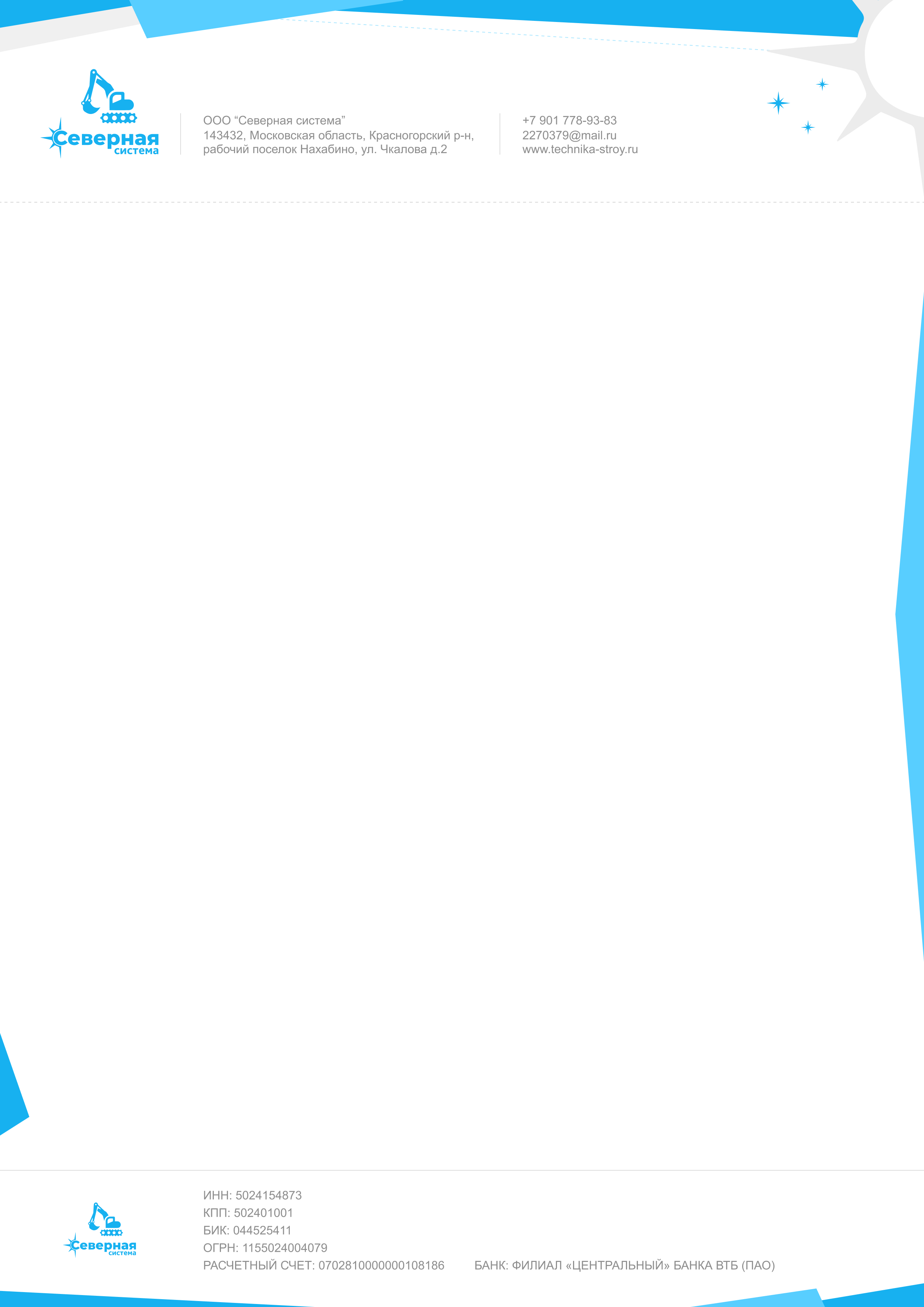                         КАРТА ПАРТНЁРАГенеральный директор                        __________________                     Иванов И.В.Главный бухгалтер                              __________________                      Иванов И.ВПолное наименование организацииОбщество с ограниченной ответственностью «Северная система»Краткое наименование организацииООО «Северная система»Юридический адрес143432, Московская область, Красногорский р-н, рабочий поселок Нахабино, ул. Чкалова д.2, этаж подвал, пом. XVIIГенеральный директорИванов Игорь Владимирович Главный бухгалтерИванов Игорь Владимирович ИНН5024154873КПП502401001Расчетный счет40702810000000108186Корреспондентский счет30101810145250000411БанкФИЛИАЛ «ЦЕНТРАЛЬНЫЙ» БАНКА ВТБ (ПАО)БИК044525411ОКПО01352497ОКВЭД71.32ОГРН1155024004079Тел./факс/моб.+79778840903e-mail2270379@mail.ruweb-sitehttp://technika-stroy.ru/